اسم فعالية: هل اضرب ام اتأنى؟الأهداف: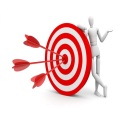 أن يتعمق افراد المجموعة النظر في حالات العنف المختلفة وردود الفعل البديلةأن يواجه افراد المجموعة أنفسهم حول هل نتصرف بعنف عندما يتصرفون تجاهنا بعنف؟الفئة المستهدَفة: 15-18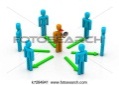 المدة الزمنية: 90 دقيقة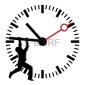 المواد اللازمة: مستلزمات قرطاسية، ادوات مساعدة، برستول، ملحق 1(بعدد المجموعات الصغيرة)، ملحق 2 (بعدد المجموعات الصغيرة)، ملحق3 (بعدد المجموعات الصغيرة).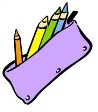 سير الفعالية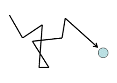 المرحلة الاولى:يقوم المرشد بتقسيم المجموعة الكبيرة الى 5 مجموعات صغيرة وتوزيع الملحق 1 مع الاسئلة على افراد المجموعة:المرحلة الثانية:يقوم المرشد بتوزيع الملحق 2 على المجموعات الصغيرة وعليهم ان يناقشوا آرائهم في مجموعات الصغيرة مع ادراج احداث التي تعرض لها افراد المجموعة في حياتهم اذا توفر.اماكم اقوال مختلفة، مع ماذا توافقون وايهما تعارضون؟فقط الضعفاء هم من يضربونمن لا يرد العنف بالعنف فهو ضعيف وسهل ايذائه.من يرد العنف بالعنف هو بنسف مستوى اللذي ضرب وتهجم ولا يختلف عنه.في حالات معينة ممنوع علينا كبح العنف.المرحلة الثالثة:يقوم المرشد بتوزيع الملحق 3 على جميع المجموعات الصغيرة وعليهم ان يقوموا بملائمة رد فعل لكل حدث معروض:الاحداث: أمجد قام بدفع يارا في ممر المركز الجماهيري. يارا وقعت وتلقت اصابة في راسهاسامي ومها قاموا بكسر مصباح السيارة لمرشدتهم لأنها قامت بانتقاد تصرفهما في المجموعة.مجد غضب على اصدقائه لأنهم لم يدعوه الى لعبة كرة السل. فقام بألقاء كرة السل على أحد اصدقائه اللذي وقع على الارض وتلقى اصابة في راسه.سلمى قامت بالاستهزاء بأمير وسبّه.ابراهيم قام باستغلال نقود من زميله في المجموعة.ردات الفعل:رد فعل كلاميرد فعل جسديتجاهلتمرير الحدث لشخص واعي كبير ليقوم بحلهاقترحوا أنتم ردة فعل.المرحلة الرابعة:يقوم المرشد بتوزيع برستول على كل مجموعة صغيرة، على كل مجموعة ان تقوم بإنتاج رسالة التي تدعوا الى نبذ العنف.ملحق 1:جميع أفراد المجموعة في فرع------ اجيال بقوا في الغرفة في وقت الاستراحة كي يخططوا الحفلة التي يريدون ان يقيمونها سوياَ. دخل شادي الى الغرفة مع كدمات في وجهه، ملابس ممزقة ووجه احمر.سألته مريم: ماذا حدث لك شادي؟قال: لقد لعبت كرة الاقدم وكان هناك شباب اهرون يلعبون، أحد اللاعبين اعتقد أنى عرقلته عمدا وقام بالانهيال على ضربا.جميع الافراد شعروا بالغضب ان صديقهم تعرض للضرب.قال نديم: علينا ان نفعل شيئا، تعالوا معي لنقوم بضربهم!قالت مريم: إذا قمنا بضربهم فسنصبح مثلهم ولن يكون الحق معنا!قال نديم: وإذا؟ برأيك هل نسكت ولا تفعل شيئا على تصرفهم هذا؟ احيانا لا يوجد مفر,  ممنوع السكوت انما علينا ان نتصرف بعنف ونضربهم.قالت مريم: انا اعتقد ان العنف سيئ بجميع حالاته ولا يساعدنا اسئلة للنقاش:مع من توافقون؟ مريم ام نديم؟هل برأيكم احيانا في حالات معينة ليس علينا ان نكبح العنف انما اخراجه؟هل برأيكم كبح العنف يدل على الضعف الإنسان ام للقوة؟ماذا برأيكم يستطيع شادي ان يتصرف كردة فعل للحدث اللذي تعرض له؟ اكتبوا كمجموعة نهاية للقصة وقوموا بعرضها على باقي المجموعات.ملحق 2:ملحق 3: الحالات ردات الفعل: